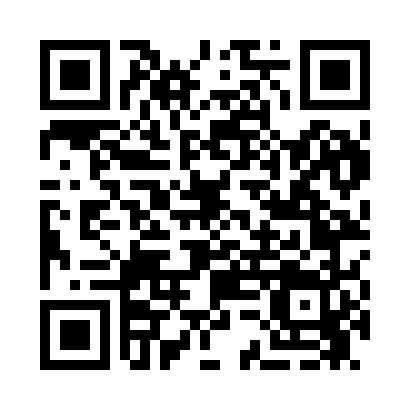 Prayer times for Abbotsford, Wisconsin, USAWed 1 May 2024 - Fri 31 May 2024High Latitude Method: Angle Based RulePrayer Calculation Method: Islamic Society of North AmericaAsar Calculation Method: ShafiPrayer times provided by https://www.salahtimes.comDateDayFajrSunriseDhuhrAsrMaghribIsha1Wed4:155:5012:584:558:079:422Thu4:145:4812:584:558:099:443Fri4:125:4712:584:568:109:464Sat4:105:4512:584:568:119:475Sun4:085:4412:584:568:129:496Mon4:065:4312:584:578:149:517Tue4:045:4112:584:578:159:538Wed4:025:4012:584:588:169:549Thu4:005:3912:584:588:179:5610Fri3:585:3812:584:588:189:5811Sat3:575:3612:584:598:2010:0012Sun3:555:3512:584:598:2110:0113Mon3:535:3412:585:008:2210:0314Tue3:515:3312:585:008:2310:0515Wed3:505:3212:585:008:2410:0716Thu3:485:3112:585:018:2510:0817Fri3:465:3012:585:018:2610:1018Sat3:455:2912:585:028:2810:1219Sun3:435:2812:585:028:2910:1320Mon3:425:2712:585:028:3010:1521Tue3:405:2612:585:038:3110:1722Wed3:395:2512:585:038:3210:1823Thu3:375:2412:585:038:3310:2024Fri3:365:2312:585:048:3410:2125Sat3:345:2212:585:048:3510:2326Sun3:335:2112:585:058:3610:2427Mon3:325:2112:595:058:3710:2628Tue3:315:2012:595:058:3810:2729Wed3:295:1912:595:068:3910:2930Thu3:285:1912:595:068:3910:3031Fri3:275:1812:595:068:4010:32